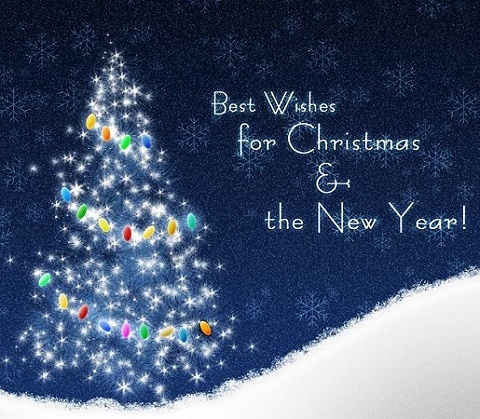 　　　　　　　平安：「人若賺得全世界，賠上自己的生命，有什麼益處呢？」人的價值超過整個世界，因為神按著自己的形像樣式造人，正如貝多芬決定了他創作樂章的價值，神決定了所造之人尊貴的價值。聖經上說：「神造萬物，各按其時成為美好，又將永遠安置在世人心裡。」人的生命有永恆的價值。耶穌說：「我來了，是要叫人得生命，並且得的更豐盛。」誠摯邀請您來參加聖誕午會，藉著杜老師的分享，認識神所造的人之價值，得到豐盛的生命以及永遠的盼望。敬祝　　聖誕快樂、新年蒙恩　　　　　　　　　　　　　　　　　　　　　中研院信望愛社　　　　　　　　　　　　　　　　　　　　　　　　　　　　　　　　　　　　　　　　　敬邀（響應環保，請自備碗筷，謝謝！）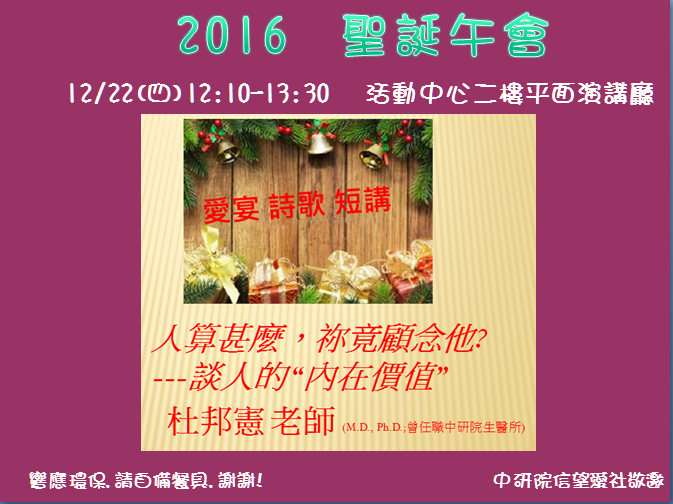 